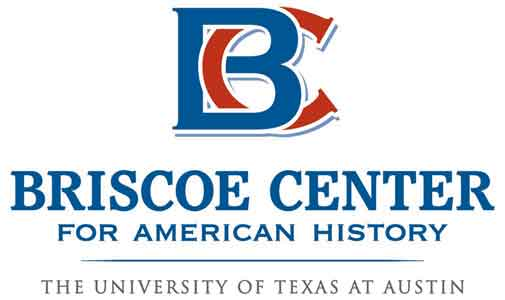 William and Madeline Welder Smith Research Travel Award2015-2016 Application FormApplicant Name: 	Mailing Address: 	Telephone: 	Email Address: 	Institutional affiliation (please specify department and include address):Status:  Graduate Student ___ Post Doctoral___ Degree sought: Master’s___ Ph.D.___Intended Product: Thesis___ Dissertation___ Book___ Article___Other (describe) 	Date degree expected or date of project completion 	Specify collections in the Briscoe Center for American History’s Research and Collection Division’s holdings that are relevant to your project:Signature 	Date______________________________Please mail application form, curriculum vitae, and a 250-500 word summary of the research project. Under separate cover, and confidentially, two letters of recommendation should be sent to the following address as well:The Dolph Briscoe Center for American HistoryAttn: William and Madeline Welder Smith Research Travel Award The University of Texas at Austin1 University Station D1100Austin Texas 78712-0335All application components are due by February 28, 2015.Collection NameBox number (if known)